Room Parent Agreement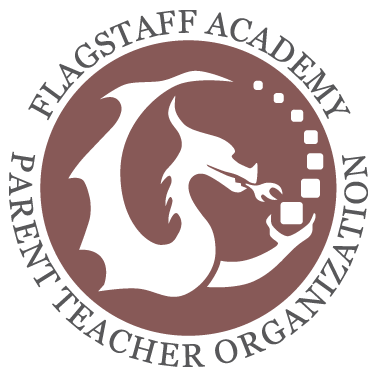 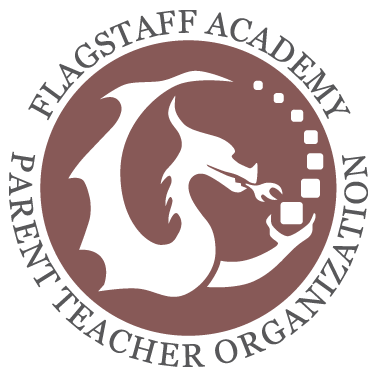 The following information is for your benefit.  The PTO would like to highlight important considerations for the Room Parent in the agreement below.  Please initial the bulleted information and sign.As a PTO Room Parent, I understand and/or agree to follow the guidelines and recommendations set forth below.It is preferable that you commit to being the Room Parent for the school year.     ______Attend General PTO Meetings monthly to stay up to date on current PTO events and other information.    _______It is recommended that any monies received be recorded in a spreadsheetWho paidHow Much paidCash or CheckChecks need to be made out to yourself.  _________Parent email addresses are for PTO/school use only.  Please do not advertise or solicit for anything outside of classroom or PTO events.    ________When sending emails to parents use the BCC option only.  We will not be using the PEX system this year for emails.  Please use your personal email with the list of parent emails from your teacher. _____I will confer with the teacher on parties planned and preferences for activities and snacks.As a Room Parent, I will treat my volunteers as I would like to be treated.  ________I have read and initialed the above information.  I agree to check with PTO Room Parent Coordinator  Elaine Waterman at luluwaterman@gmail.com with any questions, concerns, or needs.Room Parent _____________________________________       Date_______________                                            Signature       _____________________________________                                                   Printed NamePlease sign and return one copy to the Vice President Folder, above the PTO Lockbox,  located just inside the front doors to your left.  Please keep the other copy for yourself.  